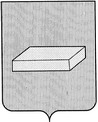 ГОРОДСКАЯ ДУМА ГОРОДСКОГО ОКРУГА ШУЯР Е Ш Е Н И Е             	 от 27 ноября 2014 года                                         № 231О налоге на   имущество   физических   лицВ соответствии с Федеральным законом от 04.10.2014 № 284-ФЗ "О внесении изменений в статьи 12 и 85 части первой и часть вторую Налогового Кодекса Российской Федерации и признании утратившим силу Закона Российской Федерации "О налогах на имущество физических лиц", Закона Ивановской области от 18.11.2014 № 90-ОЗ "Об установлении единой даты начала применения на территории Ивановской области порядка определения налоговой базы по налогу на имущество физических лиц исходя из кадастровой стоимости объектов налогообложения" и на основании части первой статьи 24 Устава городского округа Шуя, городская  ДумаР Е Ш И Л А:1.Ввести на территории городского округа Шуя налог на имущество физических лиц.2.Установить следующие налоговые ставки исходя из кадастровой стоимости объекта налогообложения:	1) 0,2 процента в отношении:жилых домов, жилых помещений;объектов незавершенного строительства в случае, если проектируемым назначением таких объектов является жилой дом;единых недвижимых комплексов  , в состав которых входит хотя бы одно жилое помещение (жилой дом);   гаражей и машино - мест;хозяйственных строений или сооружений , площадь каждого из которых не превышает 50 квадратных метров и которые расположены на земельных участках, предоставленных для ведения личного подсобного, дачного хозяйства, огородничества, садоводства или индивидуального жилищного строительства;	2) 1,5 процентов в отношении объектов налогообложения, включенных в перечень, определяемый  в соответствии с пунктом 7 статьи 378.2 Налогового кодекса , в отношении объектов налогообложения, предусмотренных абзацем вторым пункта 10 статьи 378.2 Налогового кодекса, а также в отношении объектов налогообложения, кадастровая стоимость каждого из которых превышает 300 миллионов рублей;	3) 0,5 процента в отношении прочих объектов налогообложения.3. Право на налоговую льготу имеют категории граждан, установленные в соответствии со статьей 407 части второй Налогового Кодекса Российской Федерации, а также:	1) граждане-родители и опекуны, у которых на попечении и содержании находятся инвалиды 1 и 2 группы, инвалиды детства;	2) председатели общественных уличных комитетов и члены их семей, проживающие совместно с ними в частном домовладении (льгота предоставляется на 1 домовладение, находящееся в пределах территории данного уличного комитета).4. Решение Шуйской городской думы от 28 сентября 2005 г. № 90 «О налоге на имущество физических лиц» отменить.5. Опубликовать настоящее Решение в Вестнике городского округа Шуя и газете « Шуйские известия».6. Настоящее Решение вступает в силу с 1 января 2015 года.ГЛАВА ГОРОДСКОГО ОКРУГА ШУЯ		               	      Т.Ю. АЛЕКСЕЕВА______________ 2014 г.